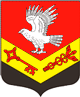 Муниципальное образование«ЗАНЕВСКОЕ   ГОРОДСКОЕ   ПОСЕЛЕНИЕ»Всеволожского муниципального района Ленинградской областиАДМИНИСТРАЦИЯПОСТАНОВЛЕНИЕ12.02.2021									                   № 106д. ЗаневкаОб отмене проекта планировки территории ипроекта межевания территории, расположенной в гп. Янино-1 Всеволожского муниципального района Ленинградской областиРуководствуясь статьей 48 Федерального закона от 06.10.2003 № 131-ФЗ «Об общих принципах организации местного самоуправления в Российской Федерации», уставом муниципального образования «Заневское городское поселение» Всеволожского муниципального района Ленинградской области, на основании решения комиссии по подготовке проектов ПЗЗ применительно к населённым пунктам и отдельным частям МО «Заневское городское поселение», отраженном в протоколе комиссии от 02.02.2021, по заявлению ООО «СЗ»Экстраград» от 13.01.2021 № 54-2-4, администрация муниципального образования «Заневское городское поселение» Всеволожского муниципального района Ленинградской областиПОСТАНОВЛЯЕТ:Отменить проект планировки территории и проект межевания территории, расположенной по адресу: Ленинградская область, Всеволожский муниципальный район, Заневское сельское поселение, массивы «Янино-Аэродром-1», «Янино-Аэродром», «Ковалево» и участок «Янино-Восточный», утвержденный постановлением администрации МО «Заневское сельское поселение» от 27.05.2013 №181 в части массива «Янино–Аэродром» относительно земельных участков с кадастровыми номерами: 47:07:1039001:2087, 47:07:1039001:2088, 47:07:1039001:2089, 47:07:1039001:2090, 47:07:1039001:2092, 47:07:1039001:2093, 47:07:1039001:2094, 47:07:1039001:2095, 47:07:1039001:2096, 47:07:1039001:2097.Настоящее постановление вступает в силу после его опубликования в газете «Заневский вестник».Настоящее постановление направить в комитет градостроительной политики Ленинградской области и администрацию МО «Всеволожский муниципальный район» Ленинградской области для размещения в информационной системе обеспечения градостроительной деятельности. Настоящее постановление разместить на официальном сайте муниципального образования http://www.zanevkaorg.ru. Контроль за исполнением настоящего постановления оставляю за собой.Глава администрации                                                                         А. В. Гердий